Почвенная фреза для каменистой земли – серия 0FSS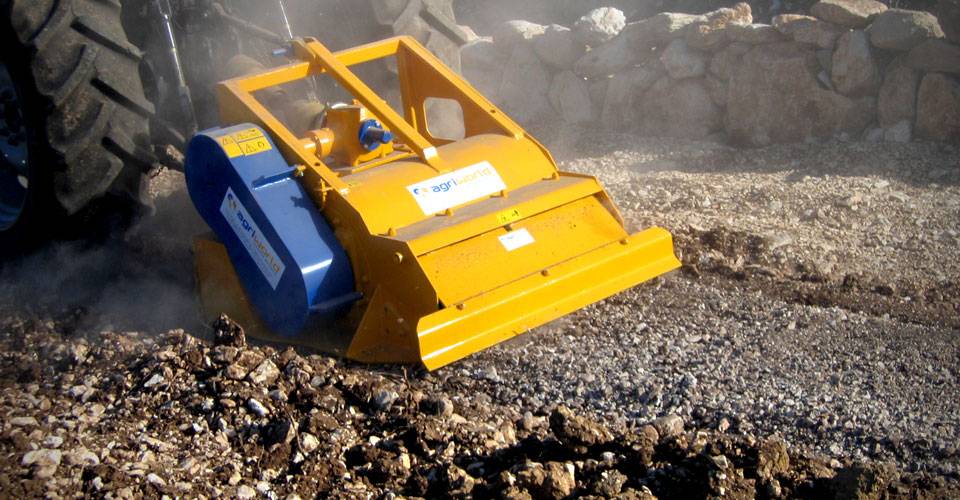 Технические характеристики:Модели0FSS-090.8Необходимая мощность, л.с.40-60 рабочая ширина, мм920 Ширина ротора, мм500рабочая глубина, мм100ВОМ, об/мин540Вес, кг700